Encontros e CelebraçõesUse este espaço para destacar observações feitas, tais como frases, relatos, experiência relevantes acontecidos durante os encontros.___________________________                                                                                               __________________________________Assinatura do Pároco                                                                                                                              Assinatura do(a) CatequistaCRISMA 1Encontros e CelebraçõesCRISMA 1Encontros e CelebraçõesArquidiocese de Porto AlegreVicariato: Digite o Vicariato Paróquia: Digite o Nome da ParóquiaArquidiocese de Porto AlegreVicariato: Digite o Vicariato Paróquia: Digite o Nome da ParóquiaArquidiocese de Porto AlegreVicariato: Digite o Vicariato Paróquia: Digite o Nome da ParóquiaArquidiocese de Porto AlegreVicariato: Digite o Vicariato Paróquia: Digite o Nome da ParóquiaArquidiocese de Porto AlegreVicariato: Digite o Vicariato Paróquia: Digite o Nome da ParóquiaArquidiocese de Porto AlegreVicariato: Digite o Vicariato Paróquia: Digite o Nome da ParóquiaArquidiocese de Porto AlegreVicariato: Digite o Vicariato Paróquia: Digite o Nome da ParóquiaArquidiocese de Porto AlegreVicariato: Digite o Vicariato Paróquia: Digite o Nome da ParóquiaArquidiocese de Porto AlegreVicariato: Digite o Vicariato Paróquia: Digite o Nome da ParóquiaArquidiocese de Porto AlegreVicariato: Digite o Vicariato Paróquia: Digite o Nome da ParóquiaArquidiocese de Porto AlegreVicariato: Digite o Vicariato Paróquia: Digite o Nome da ParóquiaArquidiocese de Porto AlegreVicariato: Digite o Vicariato Paróquia: Digite o Nome da ParóquiaArquidiocese de Porto AlegreVicariato: Digite o Vicariato Paróquia: Digite o Nome da ParóquiaArquidiocese de Porto AlegreVicariato: Digite o Vicariato Paróquia: Digite o Nome da ParóquiaArquidiocese de Porto AlegreVicariato: Digite o Vicariato Paróquia: Digite o Nome da ParóquiaArquidiocese de Porto AlegreVicariato: Digite o Vicariato Paróquia: Digite o Nome da ParóquiaArquidiocese de Porto AlegreVicariato: Digite o Vicariato Paróquia: Digite o Nome da ParóquiaArquidiocese de Porto AlegreVicariato: Digite o Vicariato Paróquia: Digite o Nome da ParóquiaArquidiocese de Porto AlegreVicariato: Digite o Vicariato Paróquia: Digite o Nome da ParóquiaArquidiocese de Porto AlegreVicariato: Digite o Vicariato Paróquia: Digite o Nome da ParóquiaAno: 2018Pároco: Digite o nome do párocoCatequista: Digite o nome do(a) CatequistaAno: 2018Pároco: Digite o nome do párocoCatequista: Digite o nome do(a) CatequistaAno: 2018Pároco: Digite o nome do párocoCatequista: Digite o nome do(a) CatequistaAno: 2018Pároco: Digite o nome do párocoCatequista: Digite o nome do(a) CatequistaAno: 2018Pároco: Digite o nome do párocoCatequista: Digite o nome do(a) CatequistaAno: 2018Pároco: Digite o nome do párocoCatequista: Digite o nome do(a) CatequistaAno: 2018Pároco: Digite o nome do párocoCatequista: Digite o nome do(a) CatequistaAno: 2018Pároco: Digite o nome do párocoCatequista: Digite o nome do(a) CatequistaAno: 2018Pároco: Digite o nome do párocoCatequista: Digite o nome do(a) CatequistaAno: 2018Pároco: Digite o nome do párocoCatequista: Digite o nome do(a) CatequistaAno: 2018Pároco: Digite o nome do párocoCatequista: Digite o nome do(a) CatequistaAno: 2018Pároco: Digite o nome do párocoCatequista: Digite o nome do(a) CatequistaAno: 2018Pároco: Digite o nome do párocoCatequista: Digite o nome do(a) CatequistaAno: 2018Pároco: Digite o nome do párocoCatequista: Digite o nome do(a) CatequistaAno: 2018Pároco: Digite o nome do párocoCatequista: Digite o nome do(a) CatequistaAno: 2018Pároco: Digite o nome do párocoCatequista: Digite o nome do(a) CatequistaAno: 2018Pároco: Digite o nome do párocoCatequista: Digite o nome do(a) CatequistaAno: 2018Pároco: Digite o nome do párocoCatequista: Digite o nome do(a) CatequistaAno: 2018Pároco: Digite o nome do párocoCatequista: Digite o nome do(a) Catequista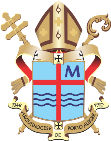 __________________________________                                                        _______________________________________Assinatura do(a) Catequista                                                                                           Assinatura do PárocoDATAData do Encontro__/____/____/____/____/____/____/____/____/____/____/____/____/____/____/____/____/____/____/____/____/____/____/____/____/____/____/____/____/____/____/____/____________________________________                                                        _______________________________________Assinatura do(a) Catequista                                                                                           Assinatura do PárocoNúmero do Encontro010203040506070809101112121314151617181819202122232425262728__________________________________                                                        _______________________________________Assinatura do(a) Catequista                                                                                           Assinatura do PárocoTEMATema do EncontroA fé  nos remiuQuem é Deus?Celebração de Abertura do AnoDeus criou tudo que existe?Quem é o Filho de Deus?Como Maria pode ser a Mãe de Deus?Por que Jesus foi crucificadoCristo ressuscitou dos mortos?O que significa dizer que Jesus está a direita do Pai??Jesus voltará? Quando?Quem é o Espírito Santo?O que é a Igreja Católica?O que é a Igreja Católica?Os santos rezam por nós?O poder de perdoar pecadosA Ressurreição dos mortosO que é a vida Eterna?Os sete sacramentosFestas e celebrações da IgrejaQual o sentido dos símbolos do Natal?Qual o sentido dos símbolos do Natal?O Tríduo PascalAmar a DeusEncontro de pais, catequizandos e cateq.Como amar o próximo?Semana de ConfissõesRepartem o pãoServir a Deus ou ao dinheiro?Vida sim, drogas não!Por que não julgar?Para que Deus nos chama?O valor do matrimônioContinuar o CaminhoCelebração de encerramento__________________________________                                                        _______________________________________Assinatura do(a) Catequista                                                                                           Assinatura do Pároco1Digite aqui os nomes dos crismandos.......................................__________________________________                                                        _______________________________________Assinatura do(a) Catequista                                                                                           Assinatura do Pároco2Em ordem alfabética.......................................__________________________________                                                        _______________________________________Assinatura do(a) Catequista                                                                                           Assinatura do Pároco3.......................................__________________________________                                                        _______________________________________Assinatura do(a) Catequista                                                                                           Assinatura do Pároco4.......................................__________________________________                                                        _______________________________________Assinatura do(a) Catequista                                                                                           Assinatura do Pároco5.......................................__________________________________                                                        _______________________________________Assinatura do(a) Catequista                                                                                           Assinatura do Pároco6.......................................__________________________________                                                        _______________________________________Assinatura do(a) Catequista                                                                                           Assinatura do Pároco7.......................................__________________________________                                                        _______________________________________Assinatura do(a) Catequista                                                                                           Assinatura do Pároco8.......................................__________________________________                                                        _______________________________________Assinatura do(a) Catequista                                                                                           Assinatura do Pároco9.......................................__________________________________                                                        _______________________________________Assinatura do(a) Catequista                                                                                           Assinatura do Pároco10.......................................__________________________________                                                        _______________________________________Assinatura do(a) Catequista                                                                                           Assinatura do Pároco11.......................................__________________________________                                                        _______________________________________Assinatura do(a) Catequista                                                                                           Assinatura do Pároco12.......................................__________________________________                                                        _______________________________________Assinatura do(a) Catequista                                                                                           Assinatura do Pároco13.......................................__________________________________                                                        _______________________________________Assinatura do(a) Catequista                                                                                           Assinatura do Pároco14.......................................__________________________________                                                        _______________________________________Assinatura do(a) Catequista                                                                                           Assinatura do Pároco15.......................................__________________________________                                                        _______________________________________Assinatura do(a) Catequista                                                                                           Assinatura do Pároco16.......................................__________________________________                                                        _______________________________________Assinatura do(a) Catequista                                                                                           Assinatura do Pároco17.......................................__________________________________                                                        _______________________________________Assinatura do(a) Catequista                                                                                           Assinatura do Pároco18.......................................__________________________________                                                        _______________________________________Assinatura do(a) Catequista                                                                                           Assinatura do Pároco19.......................................__________________________________                                                        _______________________________________Assinatura do(a) Catequista                                                                                           Assinatura do Pároco20.......................................__________________________________                                                        _______________________________________Assinatura do(a) Catequista                                                                                           Assinatura do Pároco21.......................................__________________________________                                                        _______________________________________Assinatura do(a) Catequista                                                                                           Assinatura do Pároco22.......................................__________________________________                                                        _______________________________________Assinatura do(a) Catequista                                                                                           Assinatura do Pároco23.......................................__________________________________                                                        _______________________________________Assinatura do(a) Catequista                                                                                           Assinatura do Pároco24.......................................__________________________________                                                        _______________________________________Assinatura do(a) Catequista                                                                                           Assinatura do Pároco25.......................................__________________________________                                                        _______________________________________Assinatura do(a) Catequista                                                                                           Assinatura do Pároco